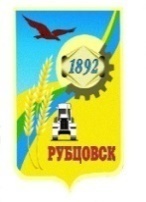 Администрация города Рубцовска Алтайского краяПОСТАНОВЛЕНИЕ13.04.2022 № 1058Об утверждении Порядка формирования и ведения реестра муниципальных маршрутов регулярных перевозок в городе Рубцовске Алтайского краяВ соответствии с Федеральным законом от 06.10.2003 № 131-ФЗ «Об общих принципах организации местного самоуправления в Российской Федерации», Федеральным законом от 13.07.2015 № 220-ФЗ «Об организации регулярных перевозок пассажиров и багажа автомобильным транспортом и городским наземным электрическим транспортом в Российской Федерации и о внесении изменений в отдельные законодательные акты Российской Федерации», законом Алтайского края от 05.05.2016 № 32-ЗС «Об организации транспортного обслуживания населения в Алтайском крае», ПОСТАНОВЛЯЮ:Утвердить Порядок формирования и ведения реестра муниципальных маршрутов регулярных перевозок в городе Рубцовске Алтайского края (приложение).Возложить полномочия по ведению реестра муниципальных маршрутов регулярных перевозок в городе Рубцовске Алтайского края на комитет Администрации города Рубцовска по промышленности, энергетике, транспорту и дорожному хозяйству.Опубликовать настоящее постановление в газете «Местное время»  и разместить на официальном сайте Администрации города Рубцовска Алтайского края в информационно-телекоммуникационной сети «Интернет». Настоящее постановление вступает в силу после опубликования в газете «Местное время».Контроль за исполнением настоящего постановления возложить на заместителя Главы Администрации города Рубцовска – начальника управления по жилищно-коммунальному хозяйству и экологии Обуховича О.Г.Глава города Рубцовска                 	                                                  Д.З. ФельдманПриложение к постановлению Администрации города Рубцовска Алтайского края 						    от 13.04.2022 № 1058ПОРЯДОКформирования и ведения реестра муниципальных маршрутов регулярных перевозок в городе Рубцовске Алтайского края Общие положенияНастоящий Порядок определяет процедуру формирования и ведения реестра муниципальных маршрутов регулярных перевозок в городе Рубцовске Алтайского края (далее – Реестр) и разработан в соответствии с Федеральным законом от 13.07.2015 № 220-ФЗ «Об организации регулярных перевозок пассажиров и багажа автомобильным транспортом и городским наземным электрическим транспортом в Российской Федерации и о внесении изменений в отдельные законодательные акты Российской Федерации» (далее - Федеральный закон № 220-ФЗ), законом Алтайского края от 05.05.2016 № 32-ЗС «Об организации транспортного обслуживания населения в Алтайском крае», постановлением Администрации города Рубцовска Алтайского края от 19.07.2018 № 1911 «Об утверждении Положения об организации регулярных перевозок пассажиров и багажа по муниципальным маршрутам на территории муниципального образования город Рубцовск Алтайского края».Термины и понятия, используемые в настоящем Порядке, применяются в том же значении, что и в законодательстве Российской Федерации и Алтайского края.Формирование и ведение РеестраВ Реестре осуществляется единый учет муниципальных маршрутов регулярных перевозок в границах муниципального образования город Рубцовск Алтайского края и вносимых в них изменений.Реестр утвержден постановлением Администрации города Рубцовска Алтайского края от 04.02.2022 № 307 «Об утверждении реестра муниципальных маршрутов регулярных перевозок в городе Рубцовска Алтайского края». Формирование и ведение Реестра осуществляется Администрацией города Рубцовска Алтайского края в лице комитета Администрации города Рубцовска по промышленности, энергетике, транспорту и дорожному хозяйству (далее – Комитет) на бумажном и электронном носителях по форме в соответствии с приложением 1 к настоящему Порядку путем внесения сведений о муниципальном маршруте регулярных перевозок в Реестр, а также путем внесения соответствующих изменений в записи Реестра. При несоответствии между записями на бумажном носителе и электронном носителе приоритет имеют записи на бумажном носителе.Ведение реестра осуществляется путем его актуализации на основании принятых постановлений по формированию сети регулярных автобусных маршрутов об установлении, изменении, отмены муниципальных маршрутов регулярных перевозок на территории города Рубцовска Алтайского края. Основанием для внесения сведений о маршруте в Реестр является постановление Администрации города Рубцовска Алтайского края об установлении нового либо изменении действующего муниципального маршрута регулярных перевозок.Основанием для исключения сведений о маршруте из Реестра является постановление Администрации города Рубцовска Алтайского края об отмене муниципального маршрута.Информация о принятых изменениях  Реестра вносится в журнал регистрации изменений реестра муниципальных маршрутов регулярных перевозок в городе Рубцовске Алтайского края (далее – Журнал). Журнал ведется по форме в соответствии с приложением 2 к настоящему Порядку. Журнал должен быть пронумерован, прошит и скреплен печатью Комитета.Муниципальный маршрут регулярных перевозок считается установленным или измененным со дня включения предусмотренных подпунктами 1 - 10 пункта 2.9. настоящего Порядка сведений о маршруте в Реестр или изменения данных сведений в Реестре. Муниципальный маршрут регулярных перевозок считается отмененным со дня исключения сведений о данном маршруте из Реестра.В Реестре отражаются следующие сведения: регистрационный номер маршрута регулярных перевозок в реестре;порядковый номер маршрута регулярных перевозок, установленный Комитетом; наименование маршрута регулярных перевозок в виде наименований поселений, в границах которых расположены начальный остановочный пункт и конечный остановочный пункт по данному маршруту; наименования промежуточных остановочных пунктов по маршруту регулярных перевозок; наименования улиц, автомобильных дорог, по которым предполагается движение транспортных средств между остановочными пунктами по маршруту регулярных перевозок; протяженность маршрута регулярных перевозок; порядок посадки и высадки пассажиров; вид регулярных перевозок; виды, классы, и экологические характеристики транспортных средств, которые используются для перевозок по маршруту регулярных перевозок; дата начала осуществления регулярных перевозок; наименование юридического лица и индивидуального предпринимателя, осуществляющих перевозки по маршруту регулярных перевозок; место нахождения юридического лица и индивидуального предпринимателя, осуществляющих перевозки по маршруту регулярных перевозок.Сведения об установлении, изменении, отмене маршрута вносятся в Реестр в течение 7 (семи) рабочих дней со дня принятия соответствующих постановлений Администрации города Рубцовска.Реестр на бумажном носителе хранится в Комитете.Реестр размещается в электронном виде на официальном сайте Администрации города Рубцовска в сети интернет: www.rubtsovsk.org. Ознакомление со сведениями, содержащимися в Реестре, осуществляется без взимания платы.Сведения, содержащиеся в Реестре, являются открытыми и общедоступными.Предоставление сведений, содержащихся в Реестре на бумажном носителе, осуществляется Администрацией города Рубцовска по запросам заинтересованных лиц в виде выписок из Реестра, выдаваемых безвозмездно в течение 30 календарных дней с даты поступления запроса. Начальник отдела по организации управления и работе с обращениями Администрации города Рубцовска Алтайского края						         		         А.В. ИнютинаПриложение 1к Порядку формирования и ведения реестра муниципальных маршрутов регулярных перевозок в городе Рубцовске Алтайского краяРЕЕСТРмуниципальных маршрутов регулярных перевозок в городе Рубцовске Алтайского краяПриложение 2к Порядку формирования и ведения реестра муниципальных маршрутов регулярных перевозок в городе Рубцовске Алтайского краяЖУРНАЛрегистрации изменений реестра муниципальных маршрутов регулярных перевозок в городе Рубцовске Алтайского краяРегистрационный номер маршрута регулярных перевозокПорядковый номер маршрута регулярных перевозокНаименование маршрута регулярных перевозок в виде наименований начального остановочного пункта и конечного остановочного пункта по маршруту регулярных перевозок  по данному маршрутуНаименование промежуточныхостановочныхпунктов помаршрутурегулярныхперевозокНаименование улицавтомобильных дорог, по которым  предполагается движение транспортныхсредств между остановочными пунктами по маршруту регулярныхперевозокПротяженность маршрута регулярных перевозок, кмПорядок посадкиивысадки пассажировВидрегулярныхперевозокХарактеристики транспортных средств (виды транспортных средств, классы транспортных средств, экологические характеристики транспортных средств, максимальный срок эксплуатации транспортных средств, характеристики транспортных средств, влияющие на качество перевозок)Максимальное количество  транспортных средств каждого класса, которое допускается использовать для перевозок по маршруту регулярных перевозокДата начала осуществлениярегулярныхперевозокНаименование, место нахождения (для юридического лица), фамилия, имя и, если имеется, отчество, место жительства (для индивидуального предпринимателя), идентификационный номер налогоплательщика, который осуществляет перевозки по маршруту регулярных перевозок;123456789101112Порядковый номер маршрута регулярных перевозок, применительно к которому вносятся изменения в РеестрИзменения, вносимые в Реестр соответствующим постановлениемПорядковый номер постановленияДата принятия постановленияНаименование постановленияПримечание123456